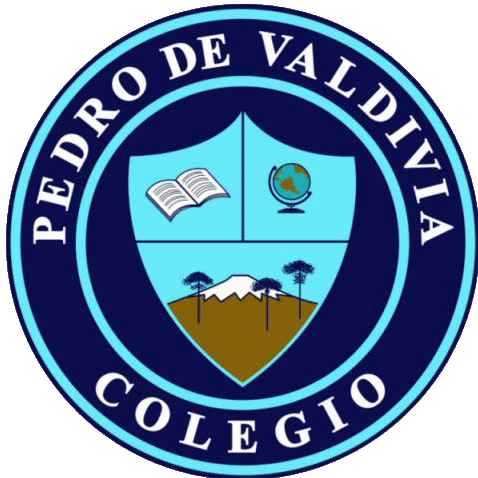 GUÍA Nº 3 PAISAJESARTES VISUALESACTIVIDAD: Dibujar paisajes de montañas, ríos y árboles.- Elige uno de los dos paisajes que están en los videos adjuntos y replícalo en tu croquera/hoja block/ hoja resma- Comienza a hacer este dibujo y envía una foto de tu avance al correo profecarocanon@gmail.com hasta el 8 de abrilMateriales:Lápiz grafitoHoja de block, croquera u hoja carta/oficioGoma de borrarTUTORIAL 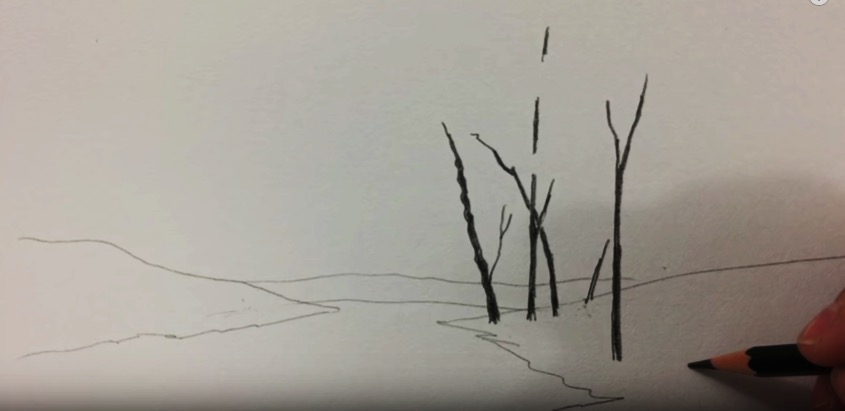 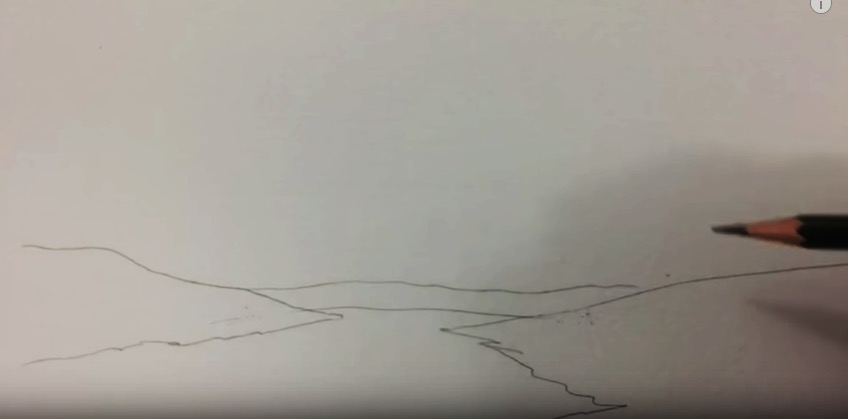 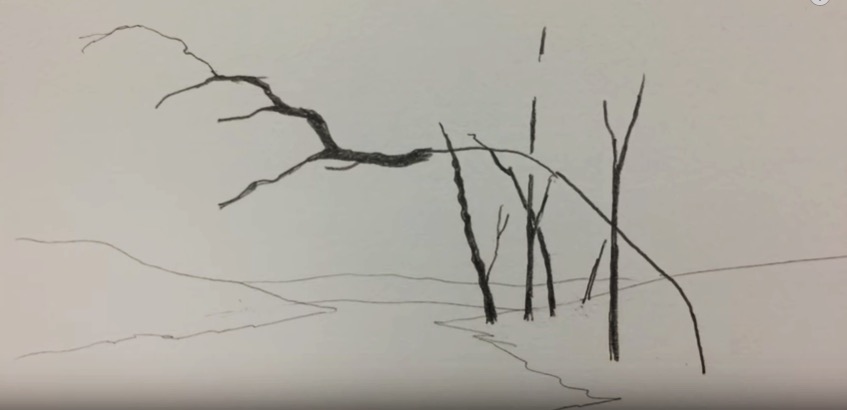 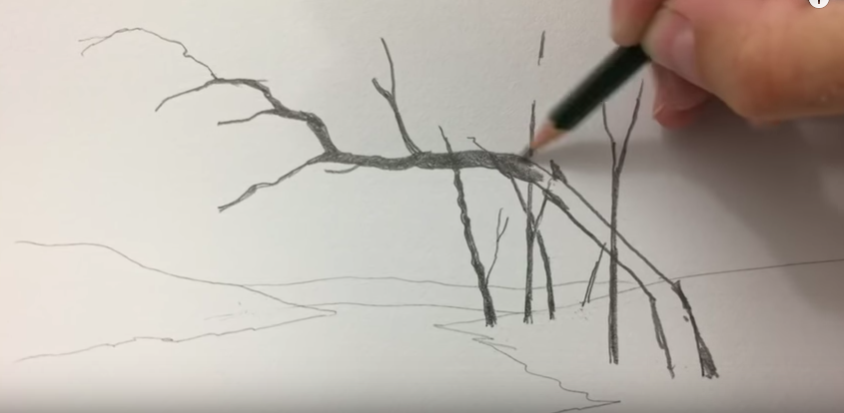 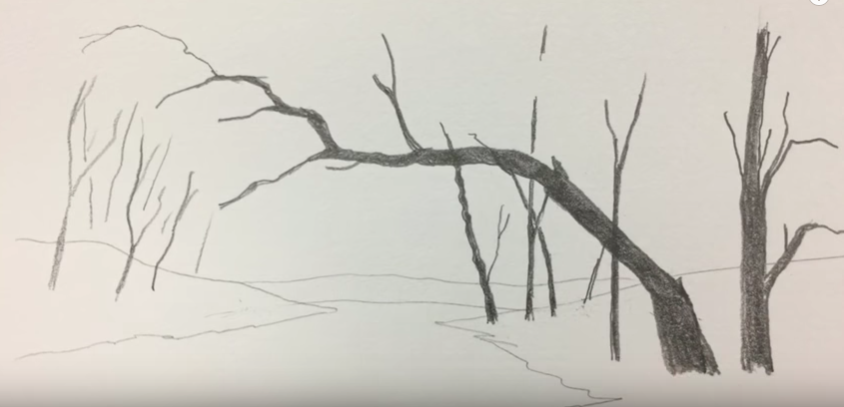 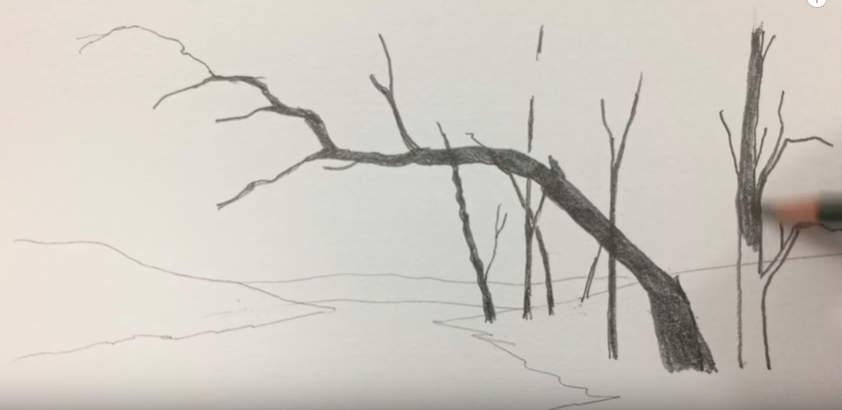 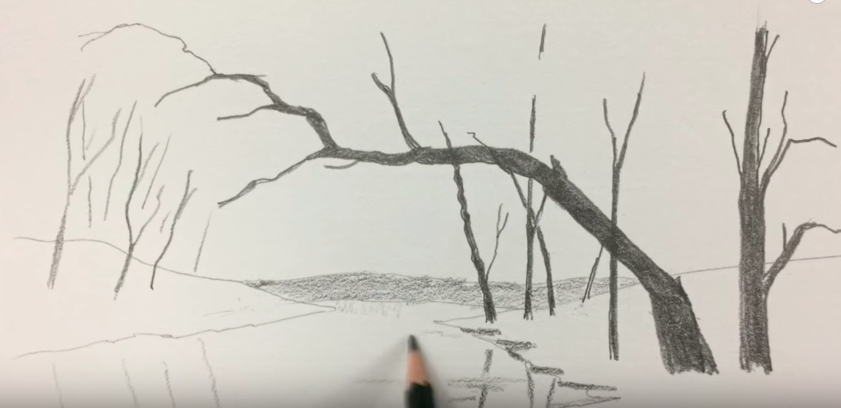 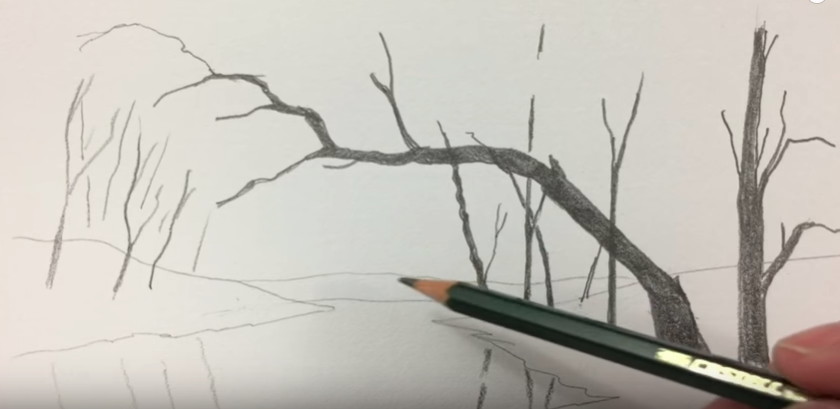 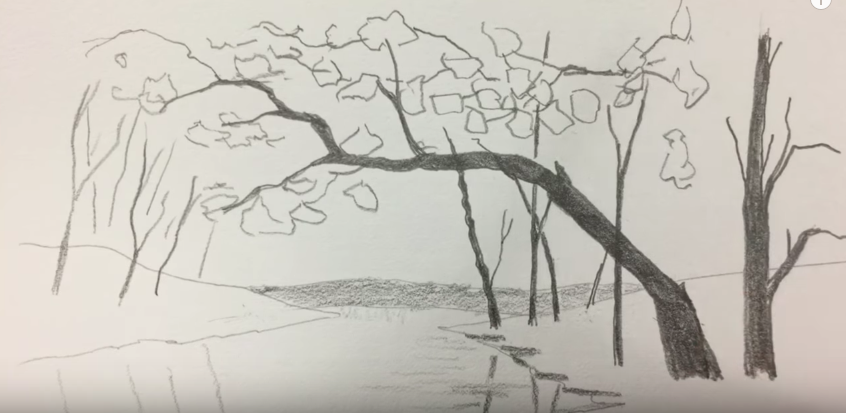 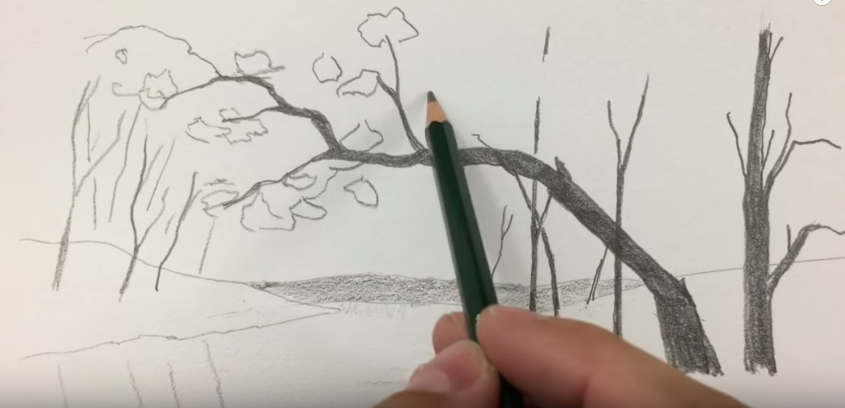 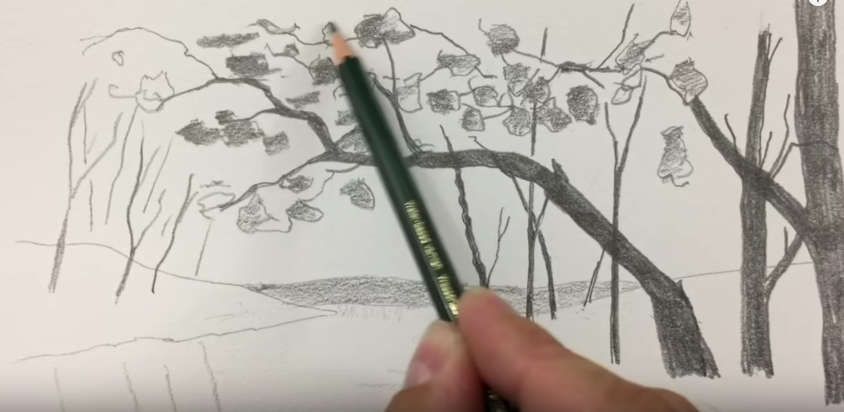 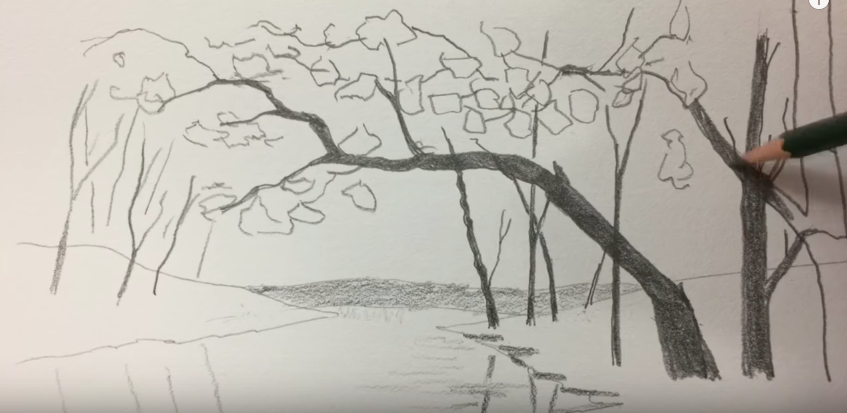 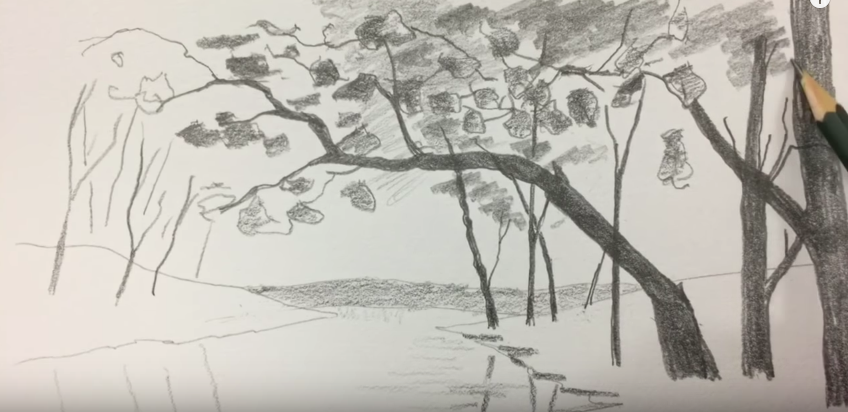 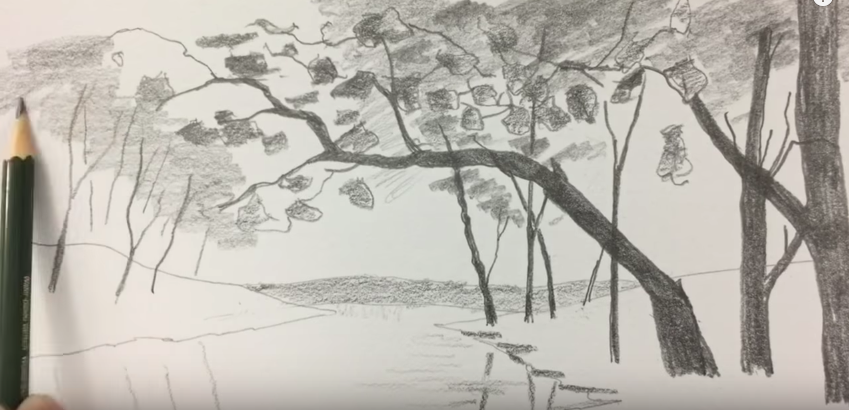 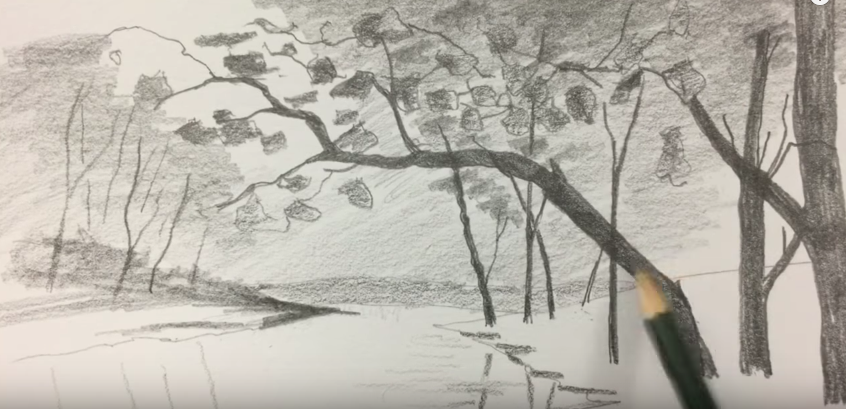 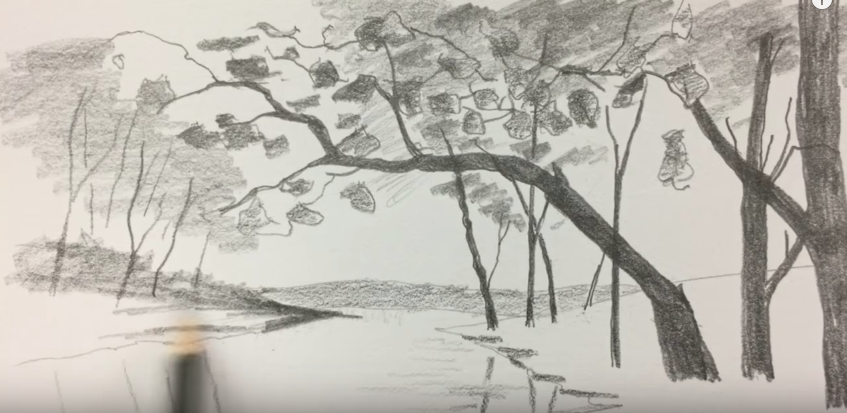 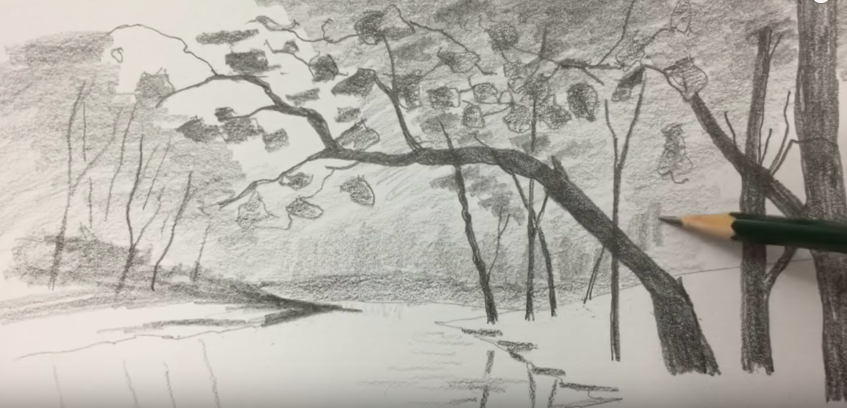 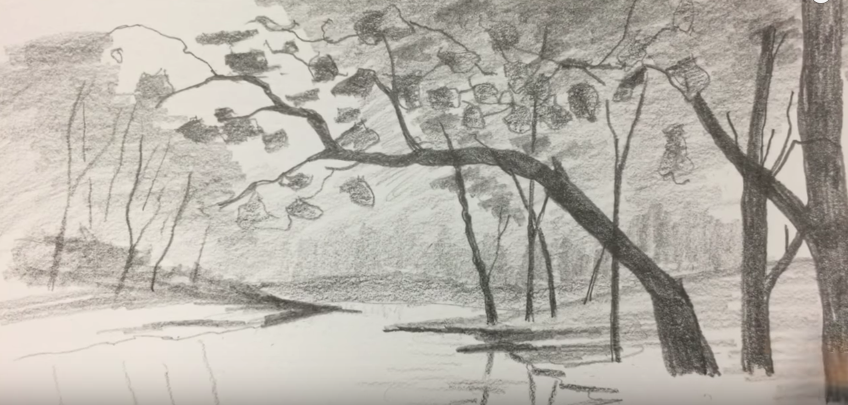 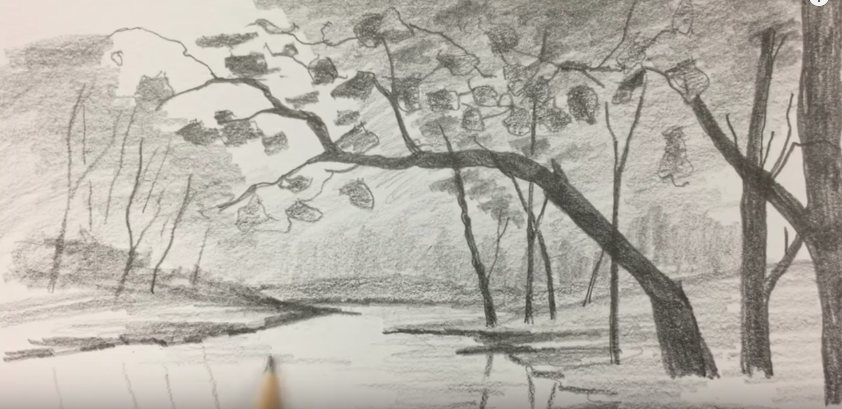 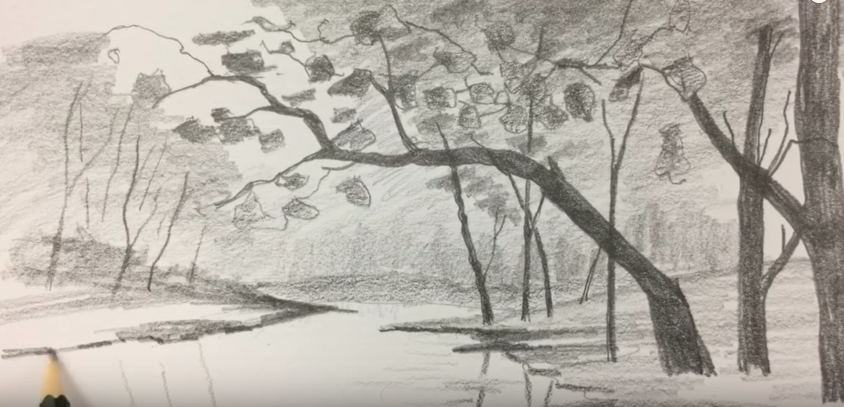 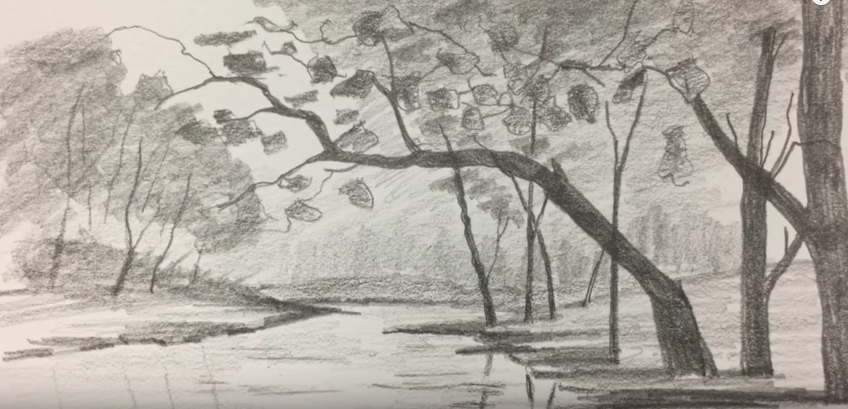 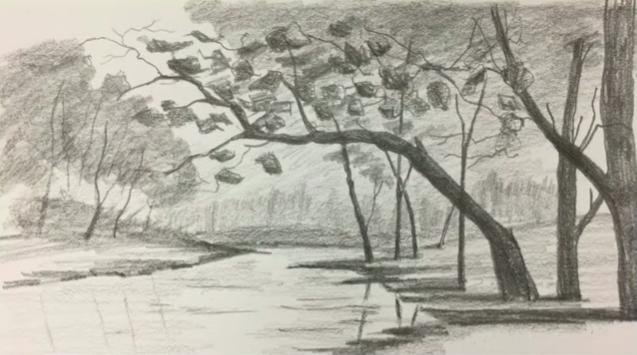 NOMBRE:NOMBRE:CURSO:CURSO:8º BásicoFECHA ENTREGA AVANCE FECHA ENTREGA AVANCE 08 DE ABRIL08 DE ABRILFECHA ENTREGA FINALFECHA ENTREGA FINAL30 DE ABRIL30 DE ABRILOBJETIVO DE APRENDIZAJE OA Nº 1 Crear trabajos visuales basados en la apreciación de la naturaleza.OBJETIVO DE APRENDIZAJE OA Nº 1 Crear trabajos visuales basados en la apreciación de la naturaleza.OBJETIVO DE APRENDIZAJE OA Nº 1 Crear trabajos visuales basados en la apreciación de la naturaleza.HABILIDADES DEL O.AHABILIDADES DEL O.AHABILIDADES DE LA GUIAHABILIDADES DE LA GUIAOBJETIVO DE APRENDIZAJE OA Nº 1 Crear trabajos visuales basados en la apreciación de la naturaleza.OBJETIVO DE APRENDIZAJE OA Nº 1 Crear trabajos visuales basados en la apreciación de la naturaleza.OBJETIVO DE APRENDIZAJE OA Nº 1 Crear trabajos visuales basados en la apreciación de la naturaleza.Conocer nuevas técnicas de dibujoConocer nuevas técnicas de dibujoXXOBJETIVO DE APRENDIZAJE OA Nº 1 Crear trabajos visuales basados en la apreciación de la naturaleza.OBJETIVO DE APRENDIZAJE OA Nº 1 Crear trabajos visuales basados en la apreciación de la naturaleza.OBJETIVO DE APRENDIZAJE OA Nº 1 Crear trabajos visuales basados en la apreciación de la naturaleza.Reconocer distintos tipos de líneasReconocer distintos tipos de líneasXXOBJETIVO DE APRENDIZAJE OA Nº 1 Crear trabajos visuales basados en la apreciación de la naturaleza.OBJETIVO DE APRENDIZAJE OA Nº 1 Crear trabajos visuales basados en la apreciación de la naturaleza.OBJETIVO DE APRENDIZAJE OA Nº 1 Crear trabajos visuales basados en la apreciación de la naturaleza.Aplicar nueva técnica de dibujoAplicar nueva técnica de dibujoxxOBJETIVO DE APRENDIZAJE OA Nº 1 Crear trabajos visuales basados en la apreciación de la naturaleza.OBJETIVO DE APRENDIZAJE OA Nº 1 Crear trabajos visuales basados en la apreciación de la naturaleza.OBJETIVO DE APRENDIZAJE OA Nº 1 Crear trabajos visuales basados en la apreciación de la naturaleza.Conocer el uso de sombras en el dibujoConocer el uso de sombras en el dibujoxxOBJETIVO DE APRENDIZAJE OA Nº 1 Crear trabajos visuales basados en la apreciación de la naturaleza.OBJETIVO DE APRENDIZAJE OA Nº 1 Crear trabajos visuales basados en la apreciación de la naturaleza.OBJETIVO DE APRENDIZAJE OA Nº 1 Crear trabajos visuales basados en la apreciación de la naturaleza.Diferencias el uso de achurado y difuminadoDiferencias el uso de achurado y difuminadoxxOBJETIVO DE APRENDIZAJE OA Nº 1 Crear trabajos visuales basados en la apreciación de la naturaleza.OBJETIVO DE APRENDIZAJE OA Nº 1 Crear trabajos visuales basados en la apreciación de la naturaleza.OBJETIVO DE APRENDIZAJE OA Nº 1 Crear trabajos visuales basados en la apreciación de la naturaleza.InstruccionesVer el link de los videos de youtube:- https://youtu.be/oMswETtWP8U- https://youtu.be/9CzSz0dVAboSi no tienes acceso a inernet, sigue el tutorial (paso a paso) del dibujo de paisaje que está en esta guíaPAUTA EVALUACIÓN PROCESO UNIDAD 1“LAS PERSONAS Y EL PAISAJE”PAUTA EVALUACIÓN PROCESO UNIDAD 1“LAS PERSONAS Y EL PAISAJE”PAUTA EVALUACIÓN PROCESO UNIDAD 1“LAS PERSONAS Y EL PAISAJE”PAUTA EVALUACIÓN PROCESO UNIDAD 1“LAS PERSONAS Y EL PAISAJE”PAUTA EVALUACIÓN PROCESO UNIDAD 1“LAS PERSONAS Y EL PAISAJE”PAUTA EVALUACIÓN PROCESO UNIDAD 1“LAS PERSONAS Y EL PAISAJE”NOMBRECURSO8vo básicoFECHA___ de abril___ de abril___ de abrilOBJETIVOS DE APRENDIZAJEOA Nº 1 Crear trabajos visuales basados en la apreciación de la naturaleza.OA Nº 4 Analizar manifestaciones visuales patrimoniales y contemporáneas.OBJETIVOS DE APRENDIZAJEOA Nº 1 Crear trabajos visuales basados en la apreciación de la naturaleza.OA Nº 4 Analizar manifestaciones visuales patrimoniales y contemporáneas.HABILIDADES- Conocer su entorno natural.- Reconocer y aplicar diferentes tipos de líneas.- Observar y analizar diferentes obras/artistas de paisaje nacionalHABILIDADES- Conocer su entorno natural.- Reconocer y aplicar diferentes tipos de líneas.- Observar y analizar diferentes obras/artistas de paisaje nacionalCONTENIDOS- Dibujo a mano alzada- Sombra y achurado- Tipos de líneas- Proporción- Artistas nacionalesCONTENIDOS- Dibujo a mano alzada- Sombra y achurado- Tipos de líneas- Proporción- Artistas nacionalesINDICADORES DE DESEMPEÑO5: Excelente                           2: Relugarmente logrado4: Muy bien logrado             1: Deficiente3: Bien logrado                      0: No logradoINDICADORES DE DESEMPEÑO5: Excelente                           2: Relugarmente logrado4: Muy bien logrado             1: Deficiente3: Bien logrado                      0: No logradoINDICADORES DE DESEMPEÑO5: Excelente                           2: Relugarmente logrado4: Muy bien logrado             1: Deficiente3: Bien logrado                      0: No logradoINDICADORES DE DESEMPEÑO5: Excelente                           2: Relugarmente logrado4: Muy bien logrado             1: Deficiente3: Bien logrado                      0: No logradoINDICADORES DE DESEMPEÑO5: Excelente                           2: Relugarmente logrado4: Muy bien logrado             1: Deficiente3: Bien logrado                      0: No logradoINDICADORES DE DESEMPEÑO5: Excelente                           2: Relugarmente logrado4: Muy bien logrado             1: Deficiente3: Bien logrado                      0: No logradoCRITERIOCRITERIOCRITERIOCRITERIOCRITERIOINDICADOREnvía actividades en la fecha indicada (en caso contrario, justificar)Envía actividades en la fecha indicada (en caso contrario, justificar)Envía actividades en la fecha indicada (en caso contrario, justificar)Envía actividades en la fecha indicada (en caso contrario, justificar)Envía actividades en la fecha indicada (en caso contrario, justificar)Realiza actividad siguiendo las instrucciones y los pasos solicitadosRealiza actividad siguiendo las instrucciones y los pasos solicitadosRealiza actividad siguiendo las instrucciones y los pasos solicitadosRealiza actividad siguiendo las instrucciones y los pasos solicitadosRealiza actividad siguiendo las instrucciones y los pasos solicitadosSu trabajo está limpio / sin manchas / no arrugado / ordenadoSu trabajo está limpio / sin manchas / no arrugado / ordenadoSu trabajo está limpio / sin manchas / no arrugado / ordenadoSu trabajo está limpio / sin manchas / no arrugado / ordenadoSu trabajo está limpio / sin manchas / no arrugado / ordenadoOcupa su propio estilo gráficoOcupa su propio estilo gráficoOcupa su propio estilo gráficoOcupa su propio estilo gráficoOcupa su propio estilo gráficoEs capaz de solucionar las dificultades que se le presentanEs capaz de solucionar las dificultades que se le presentanEs capaz de solucionar las dificultades que se le presentanEs capaz de solucionar las dificultades que se le presentanEs capaz de solucionar las dificultades que se le presentanEs creativo en su forma de expresarse visualmenteEs creativo en su forma de expresarse visualmenteEs creativo en su forma de expresarse visualmenteEs creativo en su forma de expresarse visualmenteEs creativo en su forma de expresarse visualmenteRealiza el boceto de su trabajo (sólo si aplica)Realiza el boceto de su trabajo (sólo si aplica)Realiza el boceto de su trabajo (sólo si aplica)Realiza el boceto de su trabajo (sólo si aplica)Realiza el boceto de su trabajo (sólo si aplica)Representa la naturaleza y paisaje a través de su obraRepresenta la naturaleza y paisaje a través de su obraRepresenta la naturaleza y paisaje a través de su obraRepresenta la naturaleza y paisaje a través de su obraRepresenta la naturaleza y paisaje a través de su obraAplica técnicas de dibujo a mano alzada con distintos tipos de líneasAplica técnicas de dibujo a mano alzada con distintos tipos de líneasAplica técnicas de dibujo a mano alzada con distintos tipos de líneasAplica técnicas de dibujo a mano alzada con distintos tipos de líneasAplica técnicas de dibujo a mano alzada con distintos tipos de líneasAplica uso de luz y sombra en sus obrasAplica uso de luz y sombra en sus obrasAplica uso de luz y sombra en sus obrasAplica uso de luz y sombra en sus obrasAplica uso de luz y sombra en sus obras